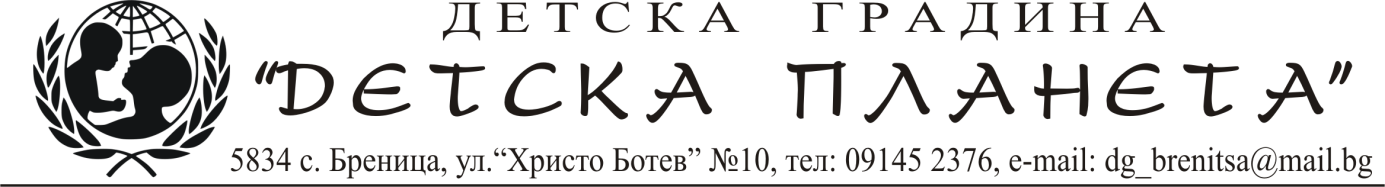 ОДОБРЯВАМ:НАТАЛИЯ ДАНОВСКАПРЕДСЕДАТЕЛ /п/НА ОБЩЕСТВЕНИЯ СЪВЕТ УТВЪРЖДАВАМ: ИВА АНГЕЛОВАДИРЕКТОР /п/Заповед № 217 / 08.09.2017 г.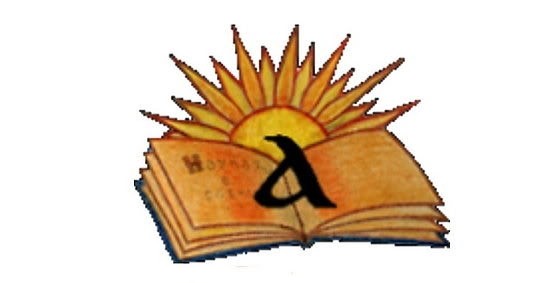 СТРАТЕГИЯ ЗА РАЗВИТИЕДГ „ДЕТСКА ПЛАНЕТА“ЗА ПЕРИОДА 2017 – 2021 Г.С. БРЕНИЦА2017 г.ВъведениеСтратегията е система от политики и  стратегически подходи за утвърждаване и укрепване на модерната визия на детското градина.Нашата водеща теза е „Щастливи деца, доволни родители, професионална удовлетвореност“.І. МисияМисията на ДГ „Детска планета“ да създава, в партньорство с родителите,  модерна и благоприятна среда за развитие на всяко дете. Да осигури, здравно-хигиенни, материални и педагогически условия необходими за качествен образователен процес, съобразен с европейските норми и стандарти и да осигури благоприятна среда за изграждане на свободна, интелигентна, инициативна, ценностно ориентирана и мотивирана личност, уважаваща правата на другите, спазваща природните и обществени закони, способна пълноценно да се развива в живота.ІІ. ВизияНастоящата стратегия е ориентирана към следната визия:ДГ „Детска планета“ –  привлекателна и желана образователна институция, където детето се чувства щастливо, защитено, разбирано и подкрепяно. Любимо място на детето, осигуряващо емоционален комфорт и целенасочена подготовка за училище.ІІІ. Цел на стратегията Изграждане на иновативна образователна среда за достъп и равен шанс за предучилищно възпитание на всички деца.Утвърждаване на отличителен имидж на ДГ „Детска планета“ – средище за гарантиране на пълноценна психолого-педагогическа подкрепа на съвременното дете.Задачи:Изграждане на организационна култура, ориентирана км утвърждаване на ценности и просперитет.Съхранение и развитие на знанието в институцията.Утвърждаване на система от педагогически дейности в най-добър интерес на детето и неговия успех.Модернизиране на управлението на детското заведение за адекватни отговори на  постоянно променящата се среда и в съответствие с актуалните обществени очаквания към предучилищното възпитание и подготовка Привличане на родителите като партньори за изпълнение на образователни цели.ІV. Водещи принципи  и споделени ценности:Хуманност и демократичност.Позитивизъм и доверие.Добронамереност и подкрепа.Екипност.Ефективност и резултатност.Споделена отговорност.  Нашите ценности са: детето и неговото детството.V. Актуални тенденции. Анализ на техните съдържателни характеристики ДГ „Детска планета“ се намира в с. Бреница, община Кнежа, обл. Плевен, ул. „Христо Ботев“ № 10. Детската градина се помещава в двуетажна сграда построена за целта по типов проект през 1974 г. за 120 деца, разположена върху общински терен с площ 8 дка. Сградата е съобразена с всички санитарно-хигиенни изисквания и условия за правилно отглеждане и възпитание на децата и за провеждането на цялостен педагогически процес. Детската градина се състой от 1 яслена,  1 група 3-4 год и 1 ПГ 5-6 год. деца. Всяка група се състои от занималня, спалня, сервизно помещение, офис и съблекалня. Към детската градина са обособени административен и кухненски блок.  Финансирането се осъществява със средства от държавния бюджет чрез бюджета на община Кнежа.1. Анализ на състоянието на детската градина и външната среда 1.1. ДецаВ ДГ „Детска планета“ се приемат деца от 10 месечна възраст до постъпването им в първи клас.  Децата са разпределени в една яслена група за деца от 10 месеца до 3 годишна възраст и две групи за деца от 3 до 7 годишна възраст. Групите се формират по възрастов принцип, като не се допуска подбор по пол, етническа, религиозна и социална принадлежност или по друг диференциран признак. Възпитанието и обучението се организира и провежда в съответствие с Наредба № 5 за предучилищното образование и осигурява готовност на децата за училищно обучение.1.2. Педагогическо взаимодействие:Педагогическото взаимодействие с децата е ориентирано към постигане на ДОС за предучилищно образование и изпълнение на принципите и целите на ЗПУО чрез въвеждането им в предметната и материалната среда, ориентирането им в общочовешките ценности и формиране на определени умения и навици за адаптиране към новата среда и към ученето. Организацията на образователно-възпитателния процес в детската градина е изцяло съобразен и подчинен на тази цел. Педагогическото взаимодействие Учител – дете е организирано така, че да привлича вниманието, да стимулира интересите, активността и творческите прояви, да е съобразено с актуалните интереси на децата и да има личностен смисъл за всяко дете.1.3. Квалификация и  професионално развитие на педагогическите специалисти:1.4. Организация на човешките ресурси:Общо персонала на ДГ „Детска планета“ е 12,5 щатни бройки, от които 5 педагогически и 7,5 административен и помощно-обслужващ персонал.Педагогическият екип се състои от 1 директор, 2 старши учител и 2 учители. От тях 3 броя педагози са с V ПКС.Непедагогически персонал: 0,5 счетоводител, 1 касиер-домакин, 3 помощник-възпитатели, 1 готвач, 0,5 помощник готвач, 0,5 перач и 1 работник поддръжка.Възрастов състав към 2017 г.		Учители		ПОП30-35 г.	       1			    036-40 г.	       2			    341-45 г.	       0 			    046-50 г.	       1			    151-55 г.	       1			    056-60 г.	       0			    2Над 60 г.	       0			    2Обгрижването и възпитанието на децата от яслена група се извършва от една медицинска сестра. Медицинското обслужване на детската градина се осъществява от училищна сестра. Медицинските сестри са в трудовоправни отношения с директора на Детска ясла № 1 гр. Кнежа, но са на пряко подчинение на директора на детската градина. 1.5. Оргнизация на физическа среда и материално-дидактичната база:Достатъчен сграден фонд, специално проектиран и построен за детска градина: спални, занимални, кабинет на директора и ЗАС, стая за почивка, здравен кабинет, методичен кабинет, дворни площадки, съоръжения. Достатъчни учебно технически средства подпомагащи педагогическия процес – компютри, телевизор, DVD, принтери.Достатъчен библиотечен фонд – периодичен печат, научна литература, утвърдени помагала и др.Сравнително добре оборудван двор за дейности на открито.1.6. Финасиране. Финансирането на детската градина е смесено – от държавата и от общината. Заплатите на персонала, издръжката на здравния кабинет и подготвителната група се осигуряват от фонд „Държавни дейности”. Издръжката на останалите възрастови групи се осигурява от бюджета на Община Кнежа. От 2008 г. прилагаме системата на делегираните бюджети в сферата на образованието.Идентификация на затрудненията:Възможности за справяне:Автономия на детската градина в условията на държавна регулация.Дейности за постигане на целите и разпределение на ресурсите.4.1. Създаване на условия за развиващо обучение, което да осигурява изява на детските способности и дарования:• Подобряване ефективността на образователно-възпитателния процес, чрез повишаване професионалната компетентност и квалификация на педагогическите, медицинските кадри и ПОП.•   Контрол по изпълнение на ДОС.•   Приоритет на личностно ориентиран модел на обучение и възпитание.•   Планиране на учебното съдържание, цели и задачи, отговарящи на възможностите, потребностите и интересите на децата и водещи до формиране ценностната система на детската личност.•   Многообразие на формите на педагогическо взаимодействие.•    Индивидуализация и диференциация на педагогическото взаимодействие.•    Стимулиране на общите и специални способности на децата.•    Изграждане у децата на добро самочувствие, вярна самооценка и модел на адекватна реакция към околния свят.•    Постигане на максимално добри условия за обучение, възпитание и труд.4.2. Осигуряване на емоционален, социален и физически комфорт, като се акцентира върху съдържателната разнообразна дейност и интегриране на видовете детска активност:•  Въвеждане на гъвкава и вариативна програма за целодневната организация на учебния ден.•   Прилагане на тридиционни и интерактивни игрови технологии, стимулиращи социалното, емоционалното, двигателното, позитивното и художествено-творческото развитие и изяви на децата.•   Ориентиране в общочовешките ценности за образование в интегрираната мултиетническа среда.•     Прилагане на педагогически технологии, стимулиращи положителни социални отношения и превенция на детската агресия. Възприемане на поведенчески модели.•   Обогатяване на материалната, дидактическата и спортна бази и рационалното им използване.•   Разнообразяване дейностите в допълнителните творчески форми по отношение съдържание и форми.•    Посещение на театрални постановки и развлекателни програми.•    Организиране на празници, тържества, развлечения и спортни мероприятия – възможността за обогатяване детските преживявания и развиване емпатия у детето, която е основа на градивното социално общуване.4.3. Работа за укрепване детското здраве: •  Създаване на оптимален двигателен режим и укрепване детския организъм чрез разходки, спорт и игри на открито.•   Изграждане на здравно-хигиенни навици на децата.•   Планиране и организиране седмици на здравословното хранене.•   Провеждане на достъпно здравно-хигиенно обучение за превенция на детското здраве.•    Разработване и реализиране на Календар на дейностите по здравеопазване и хигиена.•   Изграждане на здравословни хранителни навици у децата.•   Формиране на лично отношение към здравето като  основна ценност. •   Изработване на социални умения и навици за здавословен избор на поведение.       •   Прилагане на Схема „Училищен плод” и Схема „Училищно мляко” 4.4. Целенасочена и ефективна кадрова политика. •   Създаване на позитивен микроклимат в детската градина.  • Предоставяне на всеки работещ възможност за професионално развитие и себеизява.  • Провеждане на вътрешни квалификационни обучения за учителите, медицинските сестри и ПОП.  •  Материално стимулиране чрез диференцираното заплащане за постигнати резултати от труда по определени критерии.  •  Създаване на система за морално стимулиране и мотивиране на учителите и ПОП.  •  Разработване на дългосрочна кадрова политика на детската градина.   •   Разработване на правила за участие на персонала в квалификационната дейност и механизъм за финансова подкрепа.  •  Оценка на кадрите – компетентна, обективна, безпристрастна.4.5. Оптимизиране взаимодействието със семейството, обществеността и неправителствените организации.• Реализиране на разнообразни и ефективни форми за сътрудничество със семейството. •  Присъствие на родителите в реалния образователен процес.  •  Организиране на спортни и трудови дейности съвместно с родителите. • Мотивиране на родителите за съдействие при обогатяване и ремонт на материалната база.  •  Сформиране на работещо училищно настоятелство. •  Сътрудничество с НПО „Заедно за Кнежа”, НПО „Зелени Балкани”, НПО „Първи юни”, РК на ОМЕП – Плевен, МИГ гр. Кнежа.         •  Привличане на обществеността като партньор на детската градина, чрез различни изяви на екипа и децата.        •  Спонсорство и дарения от частни фирми.        •  Кандидатстване по национални програми и проекти.Дейностите за постигане на целите се осъществяват чрез:Образователно-възпитателния процес;Годишния план;Програма за празници и развлечения и спортни мероприятия;Календара на дейностите по здравеопазване и хигиена;Допълнителните творчески форми;Училищното настоятелство;Общественият съвет;VІ. Очаквани резултати:Модерно управление.Добра организационна култура.Споделени ценности.Ефективна и резултатна квалификационна дейност.Работещи партньорства и взаимодействия на детската градина.Гарантиране на равен шанс на всяко дете при постъпване в училище.VІІ. Общи положения:	•   Стратегията е основен документ, който указва посоката на развитие на детската градина.     •       Стратегията се приема с решение на Педагогическия съвет.     •   Изпълнението на Стратегията се конкретизира в план за действие и финансиране и в годишните планове за дейността на детската градина, като по този начин всяка отделна учебна година се разглежда като етап за постигането на крайните стратегически цели.     •       Стратегията се актуализира при възникнала необходимост.     •       Познаването и работата по изпълнението на Стратегията е задължение на работещите в детската градина и гаранция за развитие и утвърждаване на институцията.Настоящата Стратегия има отворен характер и подлежи на преразглеждане, изменение и обогатяване. Актуализира се в началото на всяка учебна година, както и в случаи на значителни промени в нормативните актове за средното образование.  На основата на тази стратегия всяка година се изработва годишен план с конкретни срокове и отговорници.СПИСЪКНА СЛУЖИТЕЛИТЕ ЗАПОЗНАЛИ  СЕ СЪССТРАТЕГИЯТА ЗА РАЗВИТИЕ ЗА ПЕРИОДА 2017 – 2021 Г.Слаби страниСилни страниРабота в смесени възрастови групи.Недостатъчна ангажираност на родителите.Нередовна посещаемост. Висока забаляваемост на децата.Възможности родителите да избират организация на предучилищното образование.Механизъм за безпроблемна адаптация на децата  в условията на детската среда.Модули за допълнително изичаване на  български език.Програма за здравно развитие на децата.Финасова несъстоянелност на все повече родители да заплащат таксите.Затруднения: Траен демографски срив и липса на деца.Затруднения при сформирането на групите и редовната посещаемост на децата.Наплив на деца през пролетно-летния период и ниска посещаемост през зимните месеци.Възможности и перспективи:Механизъм за безпроблемна адаптация на децата  в условията на детската среда.Програма за здравно развитие на децата.Силни страниСлаби страниВъзможности  учителите да  избират форми, методи и средства.Възможности учителите да изберат познавателни книжки и учебни помагала.Спазване на ДОС като гарант за качество и творчество в прилагане на педагогическите модели на взаимодействие деца – учител.Успешно прилагане на интегрирано обучение на деца от етническите малцинства.Право на избор на децата за участие в различни дейности.Създадени условия за максимална свобода на децата в границите на разумното и допустимото.Даване възможност за изява на художествено-творческите способности на децата, чрез участие в концерти, конкурси, изложби и др.Голям брой деца, чийто майчин език не е български.Недостатъчно използване на съвременни педагогически и игрови техники и технологии.Възможности и перспективи:Програмна система на детската градина и тематично разпределение за всяка възрастова група.Използване на мултимедийни образователни продукти, свързани с учебното съдържание.Въвеждане и разширяване използването на иновационни и интерактивни методи на възпитание и обучение.Модули за допълнително изучаване на  български език.Възможности и перспективи:Програмна система на детската градина и тематично разпределение за всяка възрастова група.Използване на мултимедийни образователни продукти, свързани с учебното съдържание.Въвеждане и разширяване използването на иновационни и интерактивни методи на възпитание и обучение.Модули за допълнително изучаване на  български език.Силни страниСлаби страниНаличие на високо квалифицирани учители.Много добър психоклимат в колектива.Спокойна и творческа атмосфера.Разработена методика за оценяване труда на учителите.Работа за издигане авторитета и утвърждаване престижа на ДГОсигурени безопасни и здравословни условия на труд на територията на ДГ.Наличие на методическа помощ и подкрепа от страна на РУО.Желание у учителите за участие в квалификационни дейности.Осигурена здравна профилактика и мониторинг на работната среда от лицензирана фирма.Система за повишавана на педагогическите компетентности на непедагогическия персонал.Слаба работа с училищните тройки и училищното настоятелство.Слабо популяризиране дейността на ДГ сред обществеността.Ниско заплащане на ПОПЗатруднения:Недостатъчни средства за квалификация.Недобре балансирана система за участие във външни квалификационни дейности.Затруднения:Недостатъчни средства за квалификация.Недобре балансирана система за участие във външни квалификационни дейности.Възможности и перспективи:Правила за участие в квалификационни дейности.Обратна връзка след всяка реализирана квалификация.Контрол и оценка на резултатите от реализираните квалификационни форми.Мотивиране на учителите да развиват компютърни умения и да ги използват за прилагане на интерактивни методи и технологии за преподаване.Повишаване общата квалификация на персонала чрез организиране на курсове, тренинги, обучения, самообучения.Възможности и перспективи:Правила за участие в квалификационни дейности.Обратна връзка след всяка реализирана квалификация.Контрол и оценка на резултатите от реализираните квалификационни форми.Мотивиране на учителите да развиват компютърни умения и да ги използват за прилагане на интерактивни методи и технологии за преподаване.Повишаване общата квалификация на персонала чрез организиране на курсове, тренинги, обучения, самообучения.Силни страниСлаби страни•  В детската градина са формирани комисии за подпомагане дейността на ДГ.•  Осигурени здравна профилактика и мониторинг на работното място.•  Липса на възможност за допълнително материално стимулиране.Затруднения:• По-голяма част от непедагогическия персонал е в пред пенсионна възраст.Затруднения:• По-голяма част от непедагогическия персонал е в пред пенсионна възраст.Възможности и перспективи:Механизми за поощряване и награждаване на педагогическите специалисти.Атестиране на педагогическите специалисти.Възможности и перспективи:Механизми за поощряване и награждаване на педагогическите специалисти.Атестиране на педагогическите специалисти.Силни страниСлаби страни     •  Обособени помещения за всяка група.     •  Игрови площадки на двора за всяка група със необходимите съоръжения и уреди.     •  Наличие на технически средства необходими за педагогическия процес.     •  Собствена отоплителна система – локално парно на газ.    •   Наличие на собствен сайт.    •  Остарял сграден фонд.    •  Липса на помещения за провеждане на допълнителни дейности – ателиета и школи по интереси.    •  Морално остарели уреди на двора.    •  Липса на механизъм за включване в национални и европейски фондове и програми за благоустройство на сградата и двора на детската градина.Затруднения:•  Търсене на възможност за включване на нови спонсори в различните дейности.Затруднения:•  Търсене на възможност за включване на нови спонсори в различните дейности.Възможности и перспективи:           •  Мотивиране на родителите на децата за собствен труд и принос към обновяване на МТБ.Възможности и перспективи:           •  Мотивиране на родителите на децата за собствен труд и принос към обновяване на МТБ.Силни страниСлаби страниНаличие на високо квалифицирани учители.Успешно прилагане системата на дедегирания бюджет.Функционираща система за финансово управление и контрол.Функционираща комисия по приемане, отчет и контрол на постъпилите дарения.  Липса на средства за основни ремонти в сградата и двора на детската градина.Липса на средства за заместници при отсъствие на титуляр.Бюджета не предвижда средства за подобряване и осъвременяване на материалната и дидактичната база.Затруднения:Недостатъчни средства за квалификация.Не добре балансирана система за участие във външни квалификационни дейности.Затруднения:Недостатъчни средства за квалификация.Не добре балансирана система за участие във външни квалификационни дейности.Възможности и перспективи:Възможности за алтернативно финансиране чрез работа по проекти.Мотивиране и стимулиране  на родителите къв спомоществователство.            Реализиране на благотворителни изложби, спектакли, концерти и др.Правила за участие в квалификационни дейности.Обратна връзка след всяка реализирана квалификация.Контрол и оценка на резултатите от реализираните квалификационни форми.Мотивиране на учителите да развиват компютърни умения и да ги използват за прилагане на интерактивни методи и технологии за преподаване.Повишаване общата квалификация на персонала чрез организиране на курсове, тренинги, обучения, самообучения.Възможности и перспективи:Възможности за алтернативно финансиране чрез работа по проекти.Мотивиране и стимулиране  на родителите къв спомоществователство.            Реализиране на благотворителни изложби, спектакли, концерти и др.Правила за участие в квалификационни дейности.Обратна връзка след всяка реализирана квалификация.Контрол и оценка на резултатите от реализираните квалификационни форми.Мотивиране на учителите да развиват компютърни умения и да ги използват за прилагане на интерактивни методи и технологии за преподаване.Повишаване общата квалификация на персонала чрез организиране на курсове, тренинги, обучения, самообучения.ВъншниВътрешни   •  Липсва национален инструментариум за диагностика.   •  Недостатъчна финансова осигуреност на цялостния процес в детската градина – закаляване, квалификация, съвременна образователна и здравословна среда.   •  Увеличаващи се прояви на агресивни нагласи в предучилищна възраст.   •  Проблеми с някои родители – неразбиране целите на детското заведение, разминаване на критериите за развитие на децата, свръхпретенции и др.   •  Остаряла материална и дидактическа база.№ по редИме, презиме, фамилияЗаемана длъжностПодпис на лицето1Мариана Трифонова Дошмановскастарши учител2Любима Николаева Младжовастарши учител3Теодора Илийчова Сивоваучител4Петя Илиева Вълчешкаучител5Маруся Цветанова Миткинскаглавен счетоводител6Даринка Йорданова Дошмановскакасиер - домакин7Павлина Недялкова Дишовскапом. възпитател8Геновева Тодорова Котовапом. възпитател9Виолета Георгиева Цоловапом. възпитател10Петя Цветанова Дъбнишкаготвач11Венетка Светославова Пашановскапомощник готвач12Цветан Николов Йочколовскиработник ремонт13Милена Светозарова Кончарскамед. сестра14Петя Бодилковаучилищна сестра